Vocabulary: Additive Colors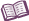 VocabularyAdditive color – color that is produced by light that is emitted directly from a light source.Sources of colored light may include the Sun, a light bulb, a computer screen, or a TV screen.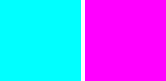 Cyan – a greenish-blue color, similar to turquoise.Magenta – a pinkish-purple color.Primary colors – a set of colors (usually three) that can be combined to produce all other colors. The most common primary colors of light are red, green, and blue (RGB).The primary colors used in color printing are cyan, magenta, and yellow. (Black ink is also used.) This is known as the CMY or CMYK system.RGB value – the relative amounts of red, green, and blue light emitted from a light source such as a TV or computer screen.“RGB” stands for “red,” “green,” and “blue.”RGB values range from 0 to 255.Black has an RGB value of 0, 0, 0.White has an RGB value of 255, 255, 255. Any color in nature can be closely matched by a color with a specific RGB value.Secondary color – a color obtained by mixing two primary colors.When red, green, and blue are used as primary colors of light, the secondary colors are cyan, magenta, and yellow (CMY).Visible spectrum – the part of the electromagnetic spectrum that can be seen by the human eye.Visible light has a wavelength between approximately 380 and 720 nanometers.The order of colors in the visible spectrum (shown below) is red, orange, yellow, green, blue, indigo, and violet. 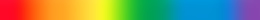 